Douglas Union with FrankfieldMonday in Holy Week6 April 2020A SHORT SERVICE TO BE USED AT HOMEPrepared by Archdeacon Adrian Wilkinson(Where two or more people are gathered for worship the sentences in bold type are read by all) 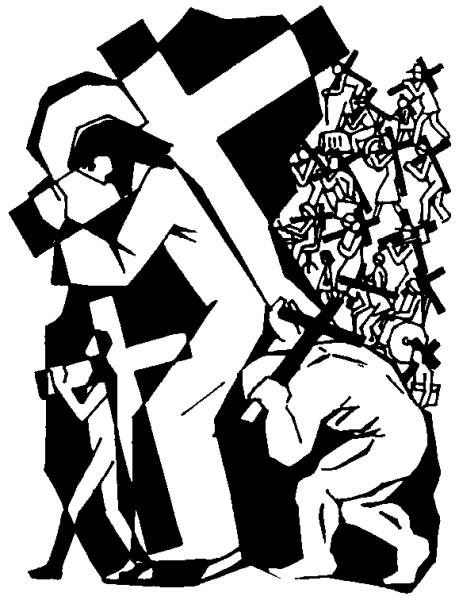 Christ your light shall rise in the darkness and your healing shall spring up like the dawn. God of our days and years, we set this time apart for you. Form us in the likeness of Christ so that our lives may glorify you. Amen. Christ suffered and died for us. O come, let us worship.PrayerLord God, as we journey through Holy Week, give us the desire to seek first your Kingdom, the honesty to admit our failings, and the humility to receive your forgiveness, through Jesus Christ our Lord. 	Amen.PenitenceLet us hear our Lord’s blessing on those who follow him.BLESSED ARE THE POOR IN SPIRIT, FOR THEIRS IS THE KINGDOM OF HEAVEN.BLESSED ARE THOSE WHO MOURN, FOR THEY SHALL BE COMFORTED.BLESSED ARE THE MEEK, FOR THEY SHALL INHERIT THE EARTH.BLESSED ARE THOSE WHO HUNGER AND THIRST AFTER RIGHTEOUSNESS, FOR THEY SHALL BE SATISFIED.BLESSED ARE THE MERCIFUL, FOR THEY SHALL OBTAIN MERCY.BLESSED ARE THE PURE IN HEART, FOR THEY SHALL SEE GOD.BLESSED ARE THE PEACEMAKERS, FOR THEY SHALL BE CALLED THE CHILDREN OF GOD.BLESSED ARE THOSE WHO SUFFER PERSECUTION FOR THE SAKE OF JUSTICE, FOR THEIRS IS THE KINGDOM OF HEAVEN.Lord God, you sent your Son to reconcile us to yourself and to one another.Lord have mercy. Lord have mercy.Lord Jesus, you heal the wounds of sin and division.Christ have mercy. Christ have mercy.Holy Spirit, through you we put to death the sins of the body and live.Lord have mercy. Lord have mercy.Merciful Lord, grant to us your faithful people pardon and peace, that we may be cleansed from all our sins and serve you with a quiet mind; through Jesus Christ our Lord. Amen.Silent Reflection & CollectTHE COLLECT OF THE DAYLet us pray…          (silent prayer)Almighty God, whose dear Son went not up to joy, but first he suffered pain and entered not into glory before he was crucified:Mercifully grant that we, walking in the way of his cross, may find it none other than the way of life and peace; through Jesus Christ our Lord. Amen.The First ReadingIsaiah 42:1-9Here is my servant, whom I uphold, my chosen, in whom my soul delights; I have put my spirit upon him; he will bring forth justice to the nations. 2He will not cry or lift up his voice, or make it heard in the street; 3a bruised reed he will not break, and a dimly burning wick he will not quench; he will faithfully bring forth justice. 4He will not grow faint or be crushed until he has established justice in the earth; and the coastlands wait for his teaching.5Thus says God, the Lord, who created the heavens and stretched them out, who spread out the earth and what comes from it, who gives breath to the people upon it and spirit to those who walk in it: 6I am the Lord, I have called you in righteousness, I have taken you by the hand and kept you; I have given you as a covenant to the people, a light to the nations, 7to open the eyes that are blind, to bring out the prisoners from the dungeon, from the prison those who sit in darkness. 8I am the Lord, that is my name; my glory I give to no other, nor my praise to idols. 9See, the former things have come to pass, and new things I now declare; before they spring forth, I tell you of them.This is the word of the LordThanks be to GodPsalm 36:5-115. Your love, O Lord, reaches to the heavensand your faithfulness to the clouds.6. Your righteousness stands like the strong mountains,your justice like the great deep;you, Lord, shall save both man and beast.7. How precious is your loving mercy, O God!All mortal flesh shall take refugeunder the shadow of your wings.8. They shall be satisfied with the abundance of your house;they shall drink from the river of your delights.9. For with you is the well of lifeand in your light shall we see light.10. O continue your loving-kindness to those who know youand your righteousness to those who are true of heart.11. Let now the foot of pride come against me,nor the hand of the ungodly thrust me away. Gospel AcclamationPraise to you O Christ, King of eternal glory. Christ humbled himself and became obedient unto death, even death on a cross. Therefore God has highly exalted him and given him the name that is above every name. Philippians 2:8,9Praise to you, O Christ, King of eternal glory.The Gospel ReadingJohn 12:1-11 Six days before the Passover Jesus came to Bethany, the home of Lazarus, whom he had raised from the dead. 2There they gave a dinner for him. Martha served, and Lazarus was one of those at the table with him. 3Mary took a pound of costly perfume made of pure nard, anointed Jesus’ feet, and wiped them with her hair. The house was filled with the fragrance of the perfume. 4But Judas Iscariot, one of his disciples (the one who was about to betray him), said, 5“Why was this perfume not sold for three hundred denarii and the money given to the poor?” 6(He said this not because he cared about the poor, but because he was a thief; he kept the common purse and used to steal what was put into it.) 7Jesus said, “Leave her alone. She bought it so that she might keep it for the day of my burial. 8You always have the poor with you, but you do not always have me.” 9When the great crowd of the Jews learned that he was there, they came not only because of Jesus but also to see Lazarus, whom he had raised from the dead. 10So the chief priests planned to put Lazarus to death as well, 11since it was on account of him that many of the Jews were deserting and were believing in Jesus.Bible Responsory O Lord, do not forsake me; be not far from me, O my God. O Lord, do not forsake me; be not far from me, O my God. Make hast to help me, O Lord of my salvation. Be not far from me, O my God.Glory to the Father and to the Son and to the Holy Spirit. O Lord, do not forsake me; be not far from me, O my God.Thanksgiving for the Cross of ChristBlessed are you, Lord our God: through your Son Jesus Christ you have known our pain and show us your mercy.Surely he has borne our griefs; he has carried our sorrows.Surely he has borne our griefs; he has carried our sorrows.He was despised, he was rejected; a man of sorrows and acquainted with grief.Surely he has borne our griefs; he has carried our sorrows.He was pierced for our sins, bruised for no fault but ours.Surely he has borne our griefs; he has carried our sorrows.His punishment has bought our peace, and by his wounds we are healed.Surely he has borne our griefs; he has carried our sorrows.We had all strayed like sheep, but the Lord has laid on him the guilt of us all.Surely he has borne our griefs; he has carried our sorrows.So with angels and archangels and all the company of heaven, we praise you forever, saying:Holy, holy, holy Lord,God of power and might,Heaven and earth are full of your glory.Hosanna in the highest.Prayers of The PeopleThe Lord be with you and also with you.Let us pray.Our Father…  IntercessionsLet us bring to the Father our prayers of intercessionthrough Christ who gave himself for the life of the world.For forgiveness for the many times we have denied Jesus,let us pray to the Lord.Lord, have mercy.For grace to seek out those habits of sin which meanspiritual death,and by prayer and self-discipline to overcome them,let us pray to the Lord.Lord, have mercy.For Christian people,that through the suffering of disunitythere may grow a rich union in Christ,let us pray to the Lord.Lord, have mercy.For those who make laws, interpret them, and administer them,that our common life may be ordered in justice and mercy,let us pray to the Lord.Lord, have mercy.For those who still make Jerusalem a battleground,let us pray to the Lord.Lord, have mercy.For those who have the courage and honesty to work openly forjustice and peace,let us pray to the Lord.Lord, have mercy.For those in the darkness and agony of isolation,that they may find support and encouragement,let us pray to the Lord.Lord, have mercy.For those who, weighed down with hardship, failure, or sorrow,feel that God is far from them,let us pray to the Lord.Lord, have mercy.For those who are tempted to give up the way of the cross,let us pray to the Lord.Lord, have mercy.That we, with those who have died in faith,may find mercy in the day of Christ,let us pray to the Lord.Lord, have mercy.Holy God,holy and strong,holy and immortal,have mercy upon us.Lord Jesus Christ, we thank you for all the benefits you have one for us, for all the pains and insults you have borne for us. Most merciful redeemer, friend and brother, may we know you more clearly, love you more dearly and follow you more nearly, day by day. AmenThe grace of our Lord Jesus Christ, and the love of God, and the fellowship of the Holy Spirit, be with us all evermore. Amen.The Book of Common Prayer © RCB 2004.New Patterns for Worship © The Archbishops’ Council 2002Common Worship: Times and Seasons © The Archbishops’ Council 2006